FFactors Acts Amendment Act 1878Portfolio:Attorney GeneralAgency:Department of JusticeFactors Acts Amendment Act 18781878 (42 Vict. No. 3)3 Jul 18783 Jul 1878Statute Law Revision (Short Titles) Act 1966 s. 21966/08112 Dec 196612 Dec 1966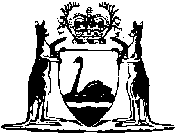 